●入会申し込み＜北京JAC（世界女性会議ロビイングネットワーク）＞　入会申し込み申込み方法 １． お名前、住所、連絡先、FAX 番号、関心分野、所属グループ、紹介者（北京 JAC 個人会員）をご記入の上、下記FAX（03-3828-3014）までお申し込みください。 ２． 世話人会で了承のうえ、会費（年間 8,000 円）の振込みなどについてご連絡します。 北京JAC　 申込書※書いてくださった情報は、この会以外のことに使いません。世界女性会議ロビイングネットワーク 
北京JAC 
Japan Accountability Caucus for the Beijing Conference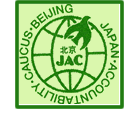 〒113-0033 東京都文京区本郷2-27-2　エスペランサⅤ　3F
会員申し込みのFAX：03-3828-3014（田中和子：会計）e-mail　　j95acbconf@gmail.comふりがな ふりがな ふりがな 氏名 氏名 氏名 ふりがな ふりがな TEL. 現住所 	〒 	－ 現住所 	〒 	－ FAX. 現住所 	〒 	－ 現住所 	〒 	－ 携帯 メールアドレス メールアドレス メールアドレス 興味分野 所属グループ 所属グループ 興味分野 紹介者（北京 JAC 個人会員） 紹介者（北京 JAC 個人会員） 備考備考備考